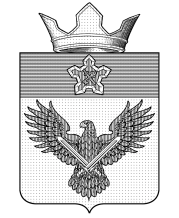 А Д М И Н И С Т Р А Ц И ЯОРЛОВСКОГО СЕЛЬСКОГО ПОСЕЛЕНИЯГОРОДИЩЕНСКОГО МУНИЦИПАЛЬНОГО РАЙОНА
ВОЛГОГРАДСКОЙ ОБЛАСТИул. Советская, 24, с. Орловка, Городищенский район, Волгоградская область, 403014Телефон: (84468) 4-82-17; 4-82-18; Телефакс: (84468) 4-82-17;E-mail: mo_orlovka@mail.ru ПОСТАНОВЛЕНИЕО внесении изменений в постановление администрации Орловского сельского поселения от 03.09.2019 № 1-1/95 «Об утверждении административного регламента предоставления муниципальной услуги «Предоставление земельных участков, находящихся в муниципальной собственности Орловского сельского поселения Городищенского муниципального района Волгоградской области в безвозмездное пользование»На основании информации прокуратуры Городищенского района от 11.06.2021 № 70-60-2021 бланк  АВ № 2906, в соответствии с Федеральными законами от 06.10.2003 № 131-ФЗ «Об общих принципах организации местного самоуправления в Российской Федерации», от 27.07.2010 № 210-ФЗ «Об организации предоставления государственных и муниципальных услуг», от 22.12.2020 № 435-ФЗ «О публично-правовой компании «Единый заказчик в сфере строительства» и о внесении изменений в отдельные законодательные акты Российской Федерации», от 30.12.2020 № 494-ФЗ «О внесении изменений в Градостроительный кодекс Российской Федерации и отдельные законодательные акты Российской Федерации в целях обеспечения комплексного развития территорий», руководствуясь Уставом Орловского сельского поселения Городищенского муниципального района Волгоградской области,  ПОСТАНОВЛЯЮ1. Внести в административный регламент предоставления муниципальной услуги «Предоставление земельных участков, находящихся в муниципальной собственности Орловского сельского поселения Городищенского муниципального района Волгоградской области в безвозмездное пользование», утвержденный постановлением администрации Орловского сельского поселения от 03.09.2019 № 1-1/95, следующие изменения:1) пункт 1.2 дополнить подпунктом 18 следующего содержания: «18) публично-правовой компании «Единый заказчик в сфере строительства» для обеспечения выполнения инженерных изысканий, архитектурно-строительного проектирования, строительства, реконструкции, капитального ремонта, сноса объектов капитального строительства, включенных в программу деятельности указанной публично-правовой компании на текущий год и плановый период в соответствии с Федеральным законом «О публично-правовой компании «Единый заказчик в сфере строительства» и о внесении изменений в отдельные законодательные акты Российской Федерации» (п.п. 21 п. 2.       ст. 39.10 ЗК РФ)»;2) в абзаце четвертом пункта 1.3.2:после слов «на Едином портале государственных и муниципальных услуг» дополнить словом «(функций)»; после слов «(далее - Региональный портал государственных и муниципальных услуг) дополнить словами «, (далее также именуются -информационные системы)».3) пункт 2.5 изложить в следующей редакции:«2.5. Правовыми основаниями для предоставления муниципальной услуги являются следующие нормативные правовые акты:Конституция Российской Федерации («Российская газета», № 7, 21.01.2009, «Собрание законодательства Российской Федерации», 26.01.2009,   № 4, ст. 445, «Парламентская газета», № 4, 23 - 29.01.2009, Официальный интернет-портал правовой информации http://www.pravo.gov.ru, 01.08.2014);Земельный кодекс Российской Федерации от 25.10.2001 № 136-ФЗ («Собрание законодательства Российской Федерации», 29.10.2001, № 44,           ст. 4147, «Парламентская газета», № 204 - 205, 30.10.2001, «Российская газета»,  № 211 - 212, 30.10.2001);Федеральный закон от 25.10.2001 № 137-ФЗ «О введении в действие Земельного кодекса Российской Федерации» (Собрание законодательства Российской Федерации, 2001, № 44, ст. 4148, «Парламентская газета», № 204 - 205, 30.10.2001, «Российская газета», № 211 - 212, 30.10.2001);Федеральный закон от 18.06.2001 № 78-ФЗ «О землеустройстве» («Парламентская газета», № 114 - 115, 23.06.2001, «Российская газета», № 118 - 119, 23.06.2001, Собрание законодательства РФ, 25.06.2001, № 26, ст. 2582);Федеральный закон от 06.10.2003 № 131-ФЗ «Об общих принципах организации местного самоуправления в Российской Федерации» («Собрание законодательства Российской Федерации», 06.10.2003, № 40, ст. 3822, «Парламентская газета», № 186, 08.10.2003, «Российская газета»,      № 202, 08.10.2003);Федеральный закон от 27.07.2006 № 152-ФЗ «О персональных данных» («Российская газета», № 165, 29.07.2006, «Собрание законодательства Российской Федерации», 31.07.2006, № 31 (1 ч.), ст. 3451, «Парламентская газета», № 126-127, 03.08.2006);Федеральный закон от 24.07.2007 № 221-ФЗ «О кадастровой деятельности» (Собрание законодательства Российской Федерации, 2007, № 31, ст. 4017, «Российская газета», № 165, 01.08.2007, «Парламентская газета», № 99 - 101, 09.08.2007);Федеральный закон от 09.02.2009 № 8-ФЗ «Об обеспечении доступа к информации о деятельности государственных органов и органов местного самоуправления» («Российская газета», № 25, 13.02.2009, «Собрание законодательства Российской Федерации», 16.02.2009, № 7, ст. 776, «Парламентская газета», № 8, 13 - 19.02.2009);Федеральный закон от 27.07.2010 № 210-ФЗ «Об организации предоставления государственных и муниципальных услуг» («Собрание законодательства Российской Федерации», 02.08.2010, № 31, ст. 4179, «Российская газета», № 168, 30.07.2010);Федеральный закон от 06.04.2011 № 63-ФЗ «Об электронной подписи» («Парламентская газета», № 17, 08 - 14.04.2011, «Российская газета», № 75, 08.04.2011, «Собрание законодательства Российской Федерации», 11.04.2011, № 15, ст. 2036);Федеральный закон от 13.07.2015 № 218-ФЗ «О государственной регистрации недвижимости» (Официальный интернет-портал правовой информации http://www.pravo.gov.ru, 14.07.2015, «Российская газета», № 156, 17.07.2015, «Собрание законодательства Российской Федерации», 20.07.2015, № 29 (часть I), ст. 4344);постановление Правительства Российской Федерации от 25.06.2012 № 634 «О видах электронной подписи, использование которых допускается при обращении за получением государственных и муниципальных услуг» («Российская газета», 2012, № 148);постановление Правительства Российской Федерации от 25.08.2012 № 852 «Об утверждении Правил использования усиленной квалифицированной электронной подписи при обращении за получением государственных и муниципальных услуг и о внесении изменения в Правила разработки и утверждения административных регламентов предоставления государственных услуг» («Российская газета», 2012, № 200);постановление Правительства Российской Федерации от 26.03.2016 № 236 «О требованиях к предоставлению в электронной форме государственных и муниципальных услуг» (Официальный интернет-портал правовой информации http://www.pravo.gov.ru, 05.04.2016, «Российская газета», № 75, 08.04.2016, «Собрание законодательства Российской Федерации», 11.04.2016, № 15, ст. 2084);приказ Минэкономразвития России от 27.11.2014 № 762 «Об утверждении требований к подготовке схемы расположения земельного участка или земельных участков на кадастровом плане территории и формату схемы расположения земельного участка или земельных участков на кадастровом плане территории при подготовке схемы расположения земельного участка или земельных участков на кадастровом плане территории в форме электронного документа, формы схемы расположения земельного участка или земельных участков на кадастровом плане территории, подготовка которой осуществляется в форме документа на бумажном носителе» (Официальный интернет-портал правовой информации http://www.pravo.gov.ru, 18.02.2015);приказ Министерства экономического развития Российской Федерации от 14.01.2015 № 7 «Об утверждении порядка и способов подачи заявлений об утверждении схемы расположения земельного участка или земельных участков на кадастровом плане территории, заявления о проведении аукциона по продаже земельного участка, находящегося в государственной или муниципальной собственности, или аукциона на право заключения договора аренды земельного участка, находящегося в государственной или муниципальной собственности, заявления о предварительном согласовании предоставления земельного участка, находящегося в государственной или муниципальной собственности, заявления о предоставлении земельного участка, находящегося в государственной или муниципальной собственности, и заявления о перераспределении земель и (или) земельных участков, находящихся в государственной или муниципальной собственности, и земельных участков, находящихся в частной собственности, в форме электронных документов с использованием информационно-телекоммуникационной сети «Интернет», а также требований к их формату» (далее – Приказ № 7) (Официальный интернет-портал правовой информации http://www.pravo.gov.ru, 27.02.2015);приказ Федеральной службы государственной регистрации, кадастра и картографии от 02.09.2020 № П/0321 «Об утверждении перечня документов, подтверждающих право заявителя на приобретение земельного участка без проведения торгов» (Официальный интернет-портал правовой информации http://www.pravo.gov.ru, 02.10.2020);постановление Администрации Волгоградской области от 09.11.2015    № 664-п «О государственной информационной системе «Портал государственных и муниципальных услуг (функций) Волгоградской области» (Официальный интернет-портал правовой информации http://www.pravo.gov.ru, 13.11.2015, «Волгоградская правда», № 175, 17.11.2015);Устав Орловского сельского поселения, утвержденный решением Орловской сельской Думы от 26.10.2014 № 3/8 4) в подпункте 7 пункта 2.6.1.2 в таблице: в позиции «Подпункт 1 пункта 2 статьи 39.10 ЗК РФ» слова «Центр исторического наследия президентов Российской Федерации, прекративших исполнение своих полномочий» в соответствующем падеже заменить словами «Центр исторического наследия Президента Российской Федерации, прекратившего исполнение своих полномочий» в соответствующем падеже; в позиции «Подпункт 11 пункта 2 статьи 39.10 ЗК РФ» слова «земельного участка, предназначенного» заменить словами «земельным участком, предназначенным»; 5) в абзаце втором пункта 2.6.3 в таблице:  в позиции «Подпункт 1 пункта 2 статьи 39.10 ЗК РФ» слова «Центр исторического наследия президентов Российской Федерации, прекративших исполнение своих полномочий» в соответствующем падеже заменить словами «Центр исторического наследия Президента Российской Федерации, прекратившего исполнение своих полномочий» в соответствующем падеже;6) раздел 2 Регламента дополнить пунктом 2.6.5 следующего содержания:«2.6.5. Уполномоченный орган не вправе требовать от заявителя:1) представления документов и информации или осуществления действий, представление или осуществление которых не предусмотрено нормативными правовыми актами, регулирующими отношения, возникающие в связи с предоставлением муниципальных услуг;2) представления документов и информации, которые находятся в распоряжении органа, предоставляющего муниципальную услугу, иных государственных органов, органов местного самоуправления либо подведомственных государственным органам или органам местного самоуправления организаций, участвующих в предоставлении государственных и муниципальных услуг, в соответствии с нормативными правовыми актами Российской Федерации, нормативными правовыми актами Волгоградской области, муниципальными правовыми актами, за исключением документов, включенных в определенный частью 6 статьи 7 Федерального закона от 27.07.2010 № 210-ФЗ "Об организации предоставления государственных и муниципальных услуг" перечень документов. Заявитель вправе представить указанные документы и информацию по собственной инициативе;3) осуществления действий, в том числе согласований, необходимых для получения государственных и муниципальных услуг и связанных с обращением в иные государственные органы, органы местного самоуправления, организации, за исключением получения услуг и получения документов и информации, предоставляемых в результате предоставления таких услуг, включенных в перечень услуг, которые являются необходимыми и обязательными для предоставления муниципальных услуг, утвержденный указывается вид, заголовок и реквизиты нормативного правового акта представительного  органа местного самоуправления;4) представления документов и информации, отсутствие и (или) недостоверность которых не указывались при первоначальном отказе в приеме документов, необходимых для предоставления муниципальной услуги, либо в предоставлении муниципальной услуги, за исключением следующих случаев:- изменение требований нормативных правовых актов, касающихся предоставления муниципальной услуги, после первоначальной подачи заявления о предоставлении муниципальной услуги;- наличие ошибок в заявлении о предоставлении муниципальной услуги и документах, поданных заявителем после первоначального отказа в приеме документов, необходимых для предоставления муниципальной услуги, либо в предоставлении муниципальной услуги и не включенных в представленный ранее комплект документов;- истечение срока действия документов или изменение информации после первоначального отказа в приеме документов, необходимых для предоставления муниципальной услуги, либо в предоставлении муниципальной услуги;- выявление документально подтвержденного факта (признаков) ошибочного или противоправного действия (бездействия) должностного лица органа, предоставляющего муниципальную услугу, муниципального служащего, работника многофункционального центра, работника организации, предусмотренной частью 1.1 статьи 16 Федерального закона от 27.07.2010 № 210-ФЗ "Об организации предоставления государственных и муниципальных услуг", при первоначальном отказе в приеме документов, необходимых для предоставления муниципальной услуги, либо в предоставлении муниципальной услуги, о чем в письменном виде за подписью руководителя органа, предоставляющего муниципальную услугу, руководителя многофункционального центра при первоначальном отказе в приеме документов, необходимых для предоставления муниципальной услуги, либо руководителя организации, предусмотренной частью 1.1 статьи 16 Федерального закона от 27.07.2010 № 210-ФЗ "Об организации предоставления государственных и муниципальных услуг", уведомляется заявитель, а также приносятся извинения за доставленные неудобства;5) предоставления на бумажном носителе документов и информации, электронные образы которых ранее были заверены в соответствии с пунктом 7.2 части 1 статьи 16 Федерального закона от 27.07.2010 № 210-ФЗ "Об организации предоставления государственных и муниципальных услуг", за исключением случаев, если нанесение отметок на такие документы либо их изъятие является необходимым условием предоставления муниципальной услуги, и иных случаев, установленных федеральными законами.»;7) в подпункте 3 пункта 2.10.2 слова «О государственном кадастре недвижимости» заменить словами «О государственной регистрации недвижимости»;8) в пункте 2.11:подпункт 3.1 исключить;в подпункте 9 слова «развитии застроенной территории» заменить словами «комплексном развитии территории», слово «освоении» заменить словом «развитии»;в подпункте 10 слова «освоении территории или договор о развитии застроенной» заменить словом «развитии».9) в абзаце четырнадцатом пункта 2.15.4 слова «а также в федеральной государственной информационной системе "Единый портал государственных и муниципальных услуг (функций)»» заменить словами «на Едином портале государственных и муниципальных услуг»;10) в подпунктах 2, 4 и 5 пункта 3.5.3 слова «, лесопарком», «, лесопарки», «, лесопарком» исключить. 2. Настоящее постановление вступает в силу после его официального опубликования (обнародования).3. Контроль за исполнением данного постановления оставляю за собой.И.о. главы Орловского сельского поселения                                                              В. И. Ерохинаот 23.06.2021№ 1-1/ 47